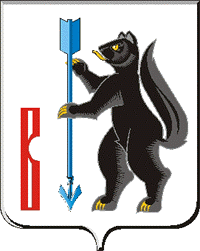 АДМИНИСТРАЦИЯГОРОДСКОГО ОКРУГА ВЕРХОТУРСКИЙРАСПОРЯЖЕНИЕот 26.06.2020г. № 188г. Верхотурье Об обеспечении проведения единого государственного экзамена на территории городского округа Верхотурский в 2020 годуВ соответствии с Федеральным законом от 29 декабря 2012 № 273-ФЗ «Об образовании в Российской Федерации», приказом Министерства Просвещения Российской Федерации от 11.06.2020 № 293/650 «Об особенностях проведения государственной итоговой аттестации  по образовательным программам среднего общего образования в 2020 году», методическими рекомендациями Федеральной службы по надзору в сфере образования и науки (Рособрнадзор) по организации единого государственного экзамена в 2020 году (02-32 от 01.06.2020, 02-35 от 05.06.2020), руководствуясь Уставом городского округа Верхотурский:1.МКУ «Управление образования городского округа Верхотурский», (Мамонцева Т.В.):1) обеспечить контроль по организации и  подготовке к единому государственному экзамену (далее - ЕГЭ) в условиях обеспечения санитарно-эпидемиологического благополучия;2) организовать проведение экзаменов в форме ЕГЭ в соответствии с расписанием в 2020 году;3) обеспечить строгое соблюдение  информационной безопасности при проведении  ЕГЭ   2020 года;4) обеспечить строгое выполнение технологического регламента ЕГЭ.2.Управлению культуры, туризма и молодежной политики Администрации городского округа Верхотурский (Гайнанова Н.А.) учитывать расписание ЕГЭ в работе.3.Рекомендовать линейно-техническому цеху Верхотурского района ПАО «Ростелеком» (Ганжина Л.В.) обеспечить:1) установку камер видеонаблюдения в соответствии с техническим заданием;2) бесперебойную работу сети «Интернет» на период проведения ЕГЭ;3) работу технической бригады в дни проведения экзаменов на случай технических неполадок в работе систем видеонаблюдения.4.Рекомендовать Верхотурскому РЭС (Острецов В.Н.) на период ЕГЭ:1) обеспечить бесперебойную работу электросетей в дни проведения экзаменов;2) обеспечить дежурство сотрудников на случай отключения электроэнергии.5.Рекомендовать Государственному бюджетному учреждению здравоохранения Свердловской области «Центральная районная больница Верхотурского района» (Полтавский С.Н.) обеспечить медицинским сопровождением в дни проведения ЕГЭ.6.Рекомендовать  отделу полиции № 33 (дислокация г.Верхотурье) Межмуниципального отдела Министерства внутренних дел России «Новолялинский» (Дуркин С.Ю.)  на  основной период ЕГЭ обеспечить охрану общественного порядка на территории, прилегающей к пункту проведения экзаменов, расположенного на базе ГБОУ СО «Верхотурская гимназия».7.Опубликовать настоящее распоряжение в информационном бюллетене «Верхотурская неделя» и разместить на официальном сайте городского округа Верхотурский.8.Контроль исполнения настоящего распоряжения возложить на заместителя главы Администрации городского округа Верхотурский по социальным вопросам, Бердникову Н.Ю.Глава городского округа Верхотурский                                                        А.Г. Лиханов